مِنْ دَرْس ( الْعَمَلُ عِبَادَة ) اِقْـرَأ ثُمَّ أجِب :"..وَإِذَا تَتَبَّعْنَا قَصَصَ الْأَنْبِيَاءِ وَالرُّسُلِ عَلَيْهِمُ السَّلَامُ فسَنَجِدُ أَنَّهُم كَانُوا يَعْمَلُونَ بِمِهَنٍ مُتَعَدِّدَةٍ , فَآدَمُ كَانَ حَرَّاثًا ,وَنُوحٌ كَانَ نَجَّارًا , وّإِدْرِيسُ كَانَ خَيَّاطًا , وَدَاوُود كَانَ حَدَّادً , وَمُوسَى كَانَ رَاعِيًا , وَإِبْرَاهِيمُ كَانَ مُزَارِعًا ..)اِسْتَخْرِج مِنَ النَّص السَّابِق مَا يَلِي :-كَلِمَة بهَا مَد بالأَلِف : ................................................-كَلِمَة بهَا مَد بِالوَاو : ............................................-كَلِمَة بِهَا مَد بالْيَاء : ...........................................-كَلمَة بها حَرْف مُشَدّد: ...........................................-كَلِمَة تَنْتَهي بـ ( ألف ) مَقْصُورَة : ............................................ضَعْ خَطًّا تَحْتَ الإِجَابَة الصَّحِيحَة مِمَّا بَيْنَ الْقَوْسَيْن :-مَعْنَى ( مِهْنَة) : ( بَطَالَة   -حِرْفَة   -تَعْطِيل )-كَانَ مُوسَى عَلَيْهِ السَّلاَم :     ( خَيَّاطًا  -رَاعِيًا  -تَاجِرًا )-كَانَ دَاوُودَ عَلَيْهِ السَّلاَم :    (  نَجَّارًا  -مُزَارِعًا  -حَدَّادًا )-مُفْرَد  ( رُسُل) :    (  رِسَالَة  -مَرْسُول  -رَسُول )-جَمْعُ  ( مِهْنَة ) :    (  مِهَن   -مِهَان  -أَمْهِنَة )صِل الْكَلِمَة بِمَا يُنَاسِبُ كُلَّ مِهْنَةٍ :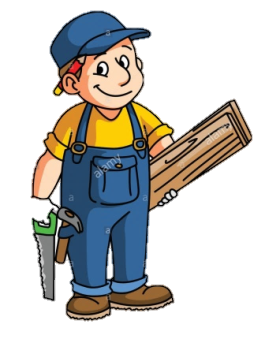 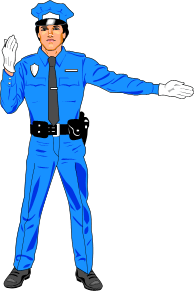 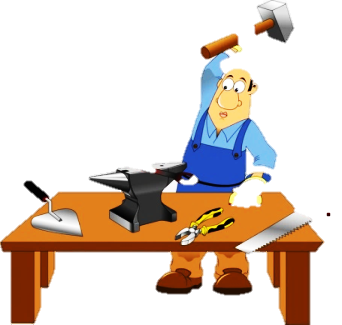 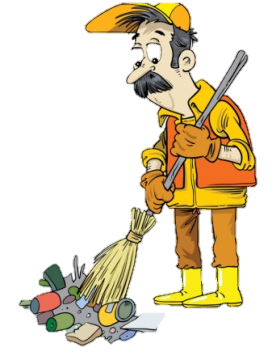 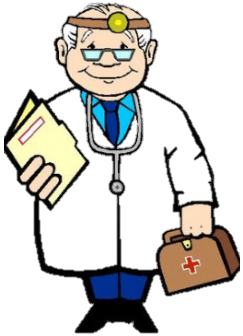 النشيد /  من نشيد ( جدٌّ واجْتِهَاد ) : ضع الكلمات التالية في الفراغ المناسب . ( خُمُولٍ  /  الْكَوْنِ  /  النَّاجِحُ  /  سَعَى  /  الطِّفْلُ  / السُّعَاهُ  /  الْعِبْرَةَ  )يَاصَدِيقِي .. يَاصَدِيقِي        أَيُّهَـا ........................الصَّــغِيرُكَيْفَ تَحْيَا فِي..................       دَاخِـل........................ الْكَبِــيرْإِنَّمَا........................دَوْمًــا      مَنْ........................وَسْطَ الْحَيَاهْفَخُذِ .........................مِنِّي       إِنَّنِـي رَمْــزُ ............................